Orange and Yellow - These are words from our new text. Try reading and writing them. 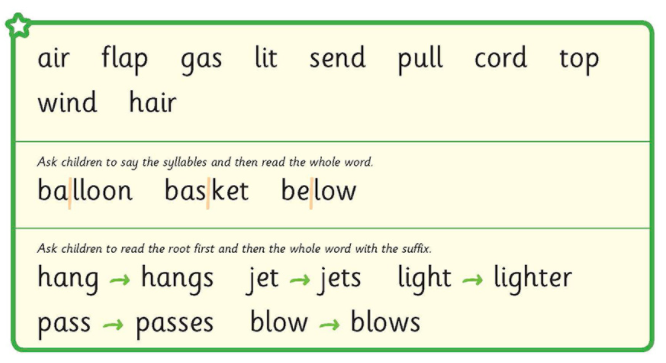 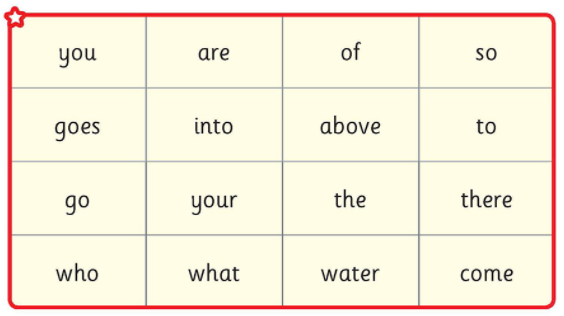 